ВІДКРИТИЙ МІЖНАРОДНИЙ УНІВЕРСИТЕТРОЗВИТКУ ЛЮДИНИ «УКРАЇНА»Кафедра правознавства та фінансівКУРСОВАЗ дисципліни «Фінанси підприємства»На тему: «Необоротні активи підприємства та ефективність їх використання »Виконала:Студент  3 курсуспеціальності  «Фінанси банківська справа та страхування»групи ЗНФ-21-2Черненко А.А.Викладач:Олійник Т.М.Полтава 2024ЗМІСТВСТУПАктуальність теми. Ефективне використання необоротних активів підприємства є дуже актуальною темою та важливою складовою для досягнення успіху та сталого розвитку підприємства в умовах сучасної економіки. Необоротні активи підприємства (машини, устаткування, будівлі, транспортні засоби тощо) є важливими елементами, що забезпечують виробничі процеси і допомагають досягати поставлених цілей.Актуальність проблеми ефективності використання необоротних активів підприємства полягає в тому, що неефективне використання засобів може призвести до зростання витрат на їх обслуговування, ремонт та заміну. Крім того, недостатньо ефективне використання необоротних активів може призвести до зниження якості продукції та послуг, що може негативно позначитися на конкурентоспроможності підприємства та його репутації на ринку.Іншим аспектом проблеми є відсутність чіткої стратегії управління необоротними активами, що призводить до недостатньої контролю за їх використанням та розподілом. Це може призвести до переплати за засоби, які не використовуються в повному обсязі, або до недостатнього фінансування потрібних засобів, що може спричинити зниження продуктивності підприємства.Мета та завдання дослідження. Оцінити ефективність використання необоротних активів підприємства та запропонувати заходи щодо їх оптимізації з метою забезпечення більш ефективної діяльності підприємства.Відповідно до мети було поставлено виконати такі завдання:розкрити поняття, класифікацію і структуру необоротних активів підприємства;визначити сутність амортизації, форми відтворення та знос необоротних активів підприємствапроаналізувати методичні підходи до оцінювання використання необоротних активів підприємства дослідити поточний стан використання необоротних активів підприємства;визначити основні фактори, що впливають на ефективність використання необоротних активів підприємства;оцінити ефективність використання необоротних активів підприємства та запропонувати заходи щодо їх оптимізації з метою забезпечення більш ефективної діяльності підприємства;розробити пропозиції щодо оптимізації використання необоротних активів підприємства;запропонувати напрями підвищення ефективності використання необоротних активів на підприємствіобгрунтувати вплив запропонованого заходу на необоротні активи підприємства.Предметом дослідження є сукупність теоретичних, методичних підходів і практичних питань щодо підвищення ефективності використання необоротних активів підприємства.Об’єктом дослідження є підприємство харчової промисловості ПрАТ «Моршинський завод мінеральних вод „Оскар“» Методи дослідження. Досягнення поставленої мети зумовило застосування таких методів дослідження: системно-аналітичного – для теоретичного узагальнення наукових концепцій, розробок і пропозицій з досліджуваної проблеми; статистико-економічного – для дослідження сучасного стану, динаміки та тенденцій господарської (будь-якої іншої) діяльності підприємства; аналізу і синтезу – для деталізації об’єкта дослідження; абстрактно-логічного – для формулювання висновків дослідження.Структура і обсяг курсового проекту. Робота складається із вступу, трьох розділів, висновків, списку використаної літератури і додатків.Розділ 1. Теоретичні засади використання необоротних активів підприємства Сутність і зміст необоротних активів підприємства Формування необоротних активів підприємства відбувається як за рахунок власних (внутрішніх), так і за рахунок позикових (зовнішніх) джерел. Джерела формування необоротних активів представлені на рисунку1.1Рисунок 1.1 Джерела формування необоротних активів Джерело: [1]Основним джерелом фінансування є власний капітал. В його складу входять статутний капітал, накопичений капітал (резервний і додатковий капітал, нерозподілений прибуток), амортизаційні відрахування та інші надходження (цільове фінансування, благодійні пожертвування та ін.).Статутний капітал - це сума коштів засновників для забезпечення статутної діяльності; формується в процесі первісного інвестування коштів. Вклади засновників у статутний капітал можуть бути внесені у вигляді грошових коштів, нематеріальних активів, в майновій формі.В результаті переоцінки майна або доходу від емісії акцій як джерело коштів підприємства формується додатковий капітал.Відповідно до законодавства або відповідно до установчих документів за рахунок чистого прибутку підприємства формується резервний капітал.Капіталізована (нерозподілений) прибуток - це частина чистого прибутку, що спрямовується на фінансування приросту активів.У формуванні необоротних активів підприємства крім власних джерел беруть участь ще й позикові. Це кредити банків та фінансових компаній, позики, кредиторська заборгованість, лізинг та ін.Облік необоротних активів здійснюється відповідно до їх класифікацією і структурою в натуральних показниках і грошовому вираженні.Для проведення обліку необоротних активів в натуральних показниках (обсяг будівель (м3), кількість одиниць машин і устаткування (шт.) і т.д.) Необхідні дані щорічної інвентаризації необоротних активів і технічних паспортів, в яких вказуються технічні характеристики необоротних активів.Облік необоротних активів в грошовому вираженні необхідний:для визначення загальної величини необоротних активів;визначення динаміки, складу і структури необоротних активів;встановлення ступеня зносу і нарахування амортизації;складання калькуляцій собівартості продукції;планування розширеного відтворення необоротних активів. Отже, необоротні активи підприємства – це вартісне вираження засобів праці. Головною визначальною ознакою необоротних активів є спосіб перенесення вартості на продукт поступово: протягом ряду виробничих циклів; частинами: у міру зношування. Знос необоротних активів враховується за встановленими нормами амортизації, сума якої входить у собівартість продукції. Після реалізації продукції нарахований знос накопичується в особливому амортизаційному фонді, що призначається для нових капітальних вкладень. Таким чином, одночасно авансована вартість у статутний капітал (фонд) підприємства в частині основного капіталу здійснює постійний кругообіг, переходячи з грошової форми в натуральну, товарну і знову в грошову. У цьому полягає економічна сутність необоротних активів [2].Основний показник, який характеризує ефективність використання необоротних активів - фондовіддача. При розрахунку фондовіддачі, в вартість необоротних активів, включаються як власні, так і орендовані засоби, без обліку необоротних активів, що знаходяться на консервації, а також передані в оренду іншим організаціям.Розрахунок фондовіддачі може вестися як за первісною, так і за залишковою вартістю необоротних активів. Однак фондовіддача, як економічний показник має ряд недоліків, незалежно від бази обчислення. Їх необхідно враховувати в процесі господарської діяльності і в економічному аналізі. Даний показник неможливо виміряти в часі, тому що річний обсяг виробленої продукції, зіставляється з вартістю необоротних активів, окремі елементи яких мають різні терміни служби, в загальному випадку перевищує річний відрізок часу.Крім того, прийнятий обсяг продукції не може розглядатися як величина, пропорційна розмірам необоротних активів, у зв'язку з тим, що він залежить від використання необоротних активів протягом доби, від річного режиму роботи. У розрахунку фондовіддачі так само враховується пасивна частина необоротних активів, безпосередньо не пов'язана з випуском продукції.На зміну рівня фондовіддачі впливають ряд факторів, які можна згрупувати наступним чином (див. рис. 1.2).Рисунок 1.2 Фактори, що визначають рівень фондовіддачі необоротних активівДжерело: [3]Підвищення ефективності використання необоротних активів відображається на фінансовому результаті діяльності організації за рахунок: поліпшення якості продукції, зниження собівартості, збільшення випуску продукції, зниження податку на майно і збільшення балансового прибутку.Більш ефективне використання необоротних активів на підприємстві може бути досягнуто шляхом:реалізації або здачі в оренду обладнання, машин та інших необоротних активів, які не використовується в господарській діяльності безпосередньо;- придбання високоякісних необоротних активів;своєчасного оновлення, переважно активної частини необоротних активів, з метою запобігання надмірного морального і фізичного зносу;здійснення своєчасного і якісного проведення планово попереджувальних і капітальних ремонтів;підвищення коефіцієнта змінності роботи підприємства;підвищення рівня кваліфікації обслуговуючого персоналу;підвищення рівня механізації і автоматизації виробництва;забезпечення централізації ремонтних служб;підвищення рівня концентрації, спеціалізації і комбінування виробництва;вдосконалення організації виробництва і праці, з метою скорочення втрат робочого часу і простою машин і устаткування.Досвід свідчить, що з одного боку, використання всієї наявної техніки і максимальне завантаження устаткування дають великий економічний ефект. Але з іншого боку, якщо сучасна потужна техніка не використовується, простоює, то це означає омертвіння праці і марна витрата коштів на її створення або придбання [6].Основні напрямки підвищення ефективності використання необоротних активів на виробництві наведено на рисунку 1.3.При цьому, шляхи поліпшення використання необоротних активів організації істотно обумовлені специфікою її діяльності та умов, що склалися господарювання.Рисунок 1.3 – Напрямки підвищення ефективності використання необоротних активівДжерело: [5]Підсумовуючи вищевикладене, фінансові результати господарської діяльності організації залежать від використання необоротних активів, зокрема від їх стану, якості і структури, а також темпів оновлення, які в значній мірі сприяють зростанню ефективності їх використання, скорочуючи частку фізично і морально зношеного обладнання, яке негативно впливає на показники діяльності організації.Амортизація, форми відтворення та знос необоротних активів підприємстваФізичний знос необоротних активів залежить не тільки від природних аномалій, а й від ступеня їх завантаження у процесі їх використання. Що довше використовуються необоротні активи, то більше вони зношуються.Зношування необоротних активів залежить також від людського фактора, від його кваліфікаційного рівня.Необоротні активи зношуються не лише фізично, а й морально. Вони можуть бути придатними за матеріальним станом як необоротні активи виробництва, але стають з економічної точки зору невигідними в експлуатації порівняно з новими.Моральне зношування необоротних активів має дві форми. Перша форма морального зносу пов'язана зі зростанням науково-технічного прогресу, коли створюється більш прогресивна техніка, що забезпечує зростання продуктивності праці порівняно з основними виробничими фондами, що діють. Нова техніка та технологія, як дешеві засоби виробництва, переносять свою вартість на готову продукцію менше і це є основною причиною ефективнішого використання нових зразків техніки та технології порівняно зі старими, що стимулює підприємства на їхню дострокову заміну [6].Друга форма морального зносу – це зменшення вартості діючих необоротних активів у результаті застосування прогресивнішої технології у їх виробництві. Внаслідок цього нові виробничі фонди стають прогресивною та економічно вигідною технікою.Зростання ефективності нових зразків необоротних активів може бути результатом економії займаних виробничих площ та економічності їх експлуатації. Виходячи з цього, старі придатні необоротні активи стають невигідними, що потребує їх дострокової заміни. Звісно, це призводить до недоамортизації та втрат від дострокової заміни морально застарілих необоротних активів та одержати економію за рахунок впровадження більш прогресивної техніки та технології виробництва.На нашу думку, теоретично та практично вірним рішенням в умовах ринкової економіки є дострокова заміна необоротних активів з метою технічного вдосконалення виробництва, а отриманий ефект набагато випереджає втрати від їхнього дострокового списання.Знос та знесення необоротних активів не ідентичні і мають певну різницю. Необоротні активи, що діють і не діють, зношуються. Зношування – це об'єктивне явище. Знос необоротних активів - це економічний процес, який відображає їх знос в економічній, тобто. виробничої, діяльності. При зносі необоротних активів у сфері виробництва вони поступово переносять частину своєї вартості на новостворений продукт, який складає амортизаційні відрахування і вони накопичуються в амортизаційному фонді.Українським підприємствам вкрай необхідно розробити ефективну систему розвитку інновацій в кожному із секторів економіки секторі, які допоможуть їм нарощувати свої обєми та збільшувати ефективність.Таким чином, можна констатувати, що хоча за даними статистики показник зношеності необоротних активів в Україні знизився у 2021 р. до 58,1% порівняно із 83,5 % у 2017 р., але ці зміни відбулися не за рахунок оновлення необоротних активів в Україні, а радше за рахунок зміни в методології підрахунку цього показника [7]. Так, наприклад, необоротні активи провідних підприємств України, як от "Азовсталь", НАК "Нафтогаз", "Укртрансгаз" зношені більш ніж на 50% [8, с. 8]. Повністю застаріле обладнання та відсутність застосування провідних технологій на виробництві не дозволяє досягнути вітчизняним виробникам конкурентного рівня якості продукції [9].Відшкодування зношених необоротних активів відбувається лише за капітального ремонту або за повної їх заміни на більш прогресивну техніку.Таким чином, можна сказати, що амортизація – це процес поступового переносу вартості необоротних активів на вартість готової продукції, частину їхньої вартості, яка в кожному виробничому кругообігу у міру їхнього зносу у сфері виробництва переноситься до амортизаційного фонду у вигляді нової вартості як незавершене виробництво та частину вартості готової продукції. Тільки після реалізації новоствореної продукції вона накопичується у спеціальному рахунку, який і називається амортизаційним фондом.Отже, можна зробити висновок, знос та амортизація необоротних активів мають різні змісти. Знос – це втрата споживчої вартості необоротних активів, а амортизація – це економічний процес, при якому частина вартості, вжитої під час виробництва, переноситься на вартість новоствореної готової продукції [10].Незважаючи на відмінності, амортизація та знос виражають те саме явище. Амортизація виражає величину перенесеної вартості необоротних активів та ступінь їх зносу у сфері виробництва. Амортизаційні відрахування за використання необоротних активів не збігаються з їх відшкодуванням, оскільки процес відшкодування необоротних активів за масштабами ширший за процес амортизації на величину періоду створення нових потужностей необоротних активів замість вибулих.Завданням амортизації є відшкодування витрат на необоротні активи та накопичення частини амортизаційних відрахувань для здійснення розширеного відтворення необоротних активів.Величина амортизаційних засобів має відповідати реальній вартості необоротних активів у створенні нової вартості продукції чи наданні послуг. Недотримання перерахованих норм вартості може призвести до недоамортизації, або до збільшення витрат виробництва, що формуються у формі фонду відшкодування. Це і призведе до зниження значення фонду амортизації як джерела відтворення необоротних активів.Щоб обґрунтовано визначити норми амортизації, необхідно звернути увагу на таке:– обґрунтовано оцінити вартість необоротних активів та організувати об'єктивну процедуру перенесення їх вартості на собівартість продукції за допомогою норм амортизації;– задля забезпечення об'єктивності норм амортизації необхідно зі зростанням цін проводити переоцінку вартості необоротних активів.Виробничі суб'єкти все частіше прагнуть оновлення необоротних активів, що й потребує зміни норм амортизації.Амортизаційні відрахування на необоротні активи повинні нараховуватись від ступеня коефіцієнта використання необоротних активів. У разі ринкової економіки амортизаційні відрахування виробляються нерівномірно. Цілком практикуються такі методи амортизаційних відрахувань: рівномірний, прискорено-рівномірний і прискорений. Оскільки рівномірний метод нарахування амортизаційних відрахувань походить від коефіцієнта використання необоротних активів до їх повного фізичного чи морального зносу, то, на нашу думку, рівномірний метод визначення норм амортизації прийнятний лише до фізичного зносу необоротних активів [11].В умовах вільної ринкової конкуренції у сфері виробництва інноваційний процес розвивається нерівномірно. Звідси можна зробити висновок: моральний знос за своїм терміном не відповідає фізичному зносу. Виробничі суб'єкти з метою забезпечення конкурентоспроможності прагнуть використати більш продуктивні інноваційні нововведення, таких як впровадження у виробництво нової техніки та технології. Моральне зношування, порівняно з фізичним зношуванням, відбувається більш прискореними темпами. Деякі економісти пропонують використовувати методи прискореної та нерівномірної амортизації. Він вважають: вирішити цю проблему можна за допомогою методу прискореної амортизації необоротних активів, коли в перші три роки застосовуються підвищені норми, що дозволяють перенести на собівартість продукції порядку 2/3 їх первісної вартості. Вартість, що залишилася після цього, переноситься за однаковими (стабільними) нормами амортизації за кожним з останніх років служби в межах прийнятого амортизаційного періоду [12].Нині розвивається нерівномірна амортизація, коли він більшість собівартості устаткування входить у витрати виробництва. Наприклад, у перший рік їхньої експлуатації переноситься 50% вартості, у другий – 30%, у третій – 20%. Це дозволяє підприємству в умовах інфляції якнайшвидше окупити зроблені витрати та спрямувати їх на подальше оновлення обладнання [13].Звичайно, в умовах ринкової економіки підприємствам надано не лише юридичну, а й економічну самостійність у формуванні амортизаційних відрахувань та їх використання. Тому кожне підприємство має виходити не лише з форми простого відтворення необоротних активів за рахунок капітального ремонту застарілих засобів праці, а й має забезпечити розширене відтворення за рахунок розширення діючих виробничих підрозділів, їх реконструкції та технічного переозброєння, а також будівництва нових об'єктів.У нових умовах економічних відносин норми амортизаційних відрахувань встановлюються для повного відновлення необоротних активів.Методичні підходи до оцінювання використання необоротних активів підприємстваОсновні кошти для організації однієї з найістотніших статей фінансової звітності. У зв'язку з цим значимість оцінки необоротних активів важко переоцінити: від того, наскільки об'єктивно вона визначена, залежить достовірність фінансової звітності організації.Види оцінки необоротних активів показані на рисунку 1.4.Рисунок 1.4 -  Види оцінки необоротних активівДжерело: [14]У зв'язку з тривалістю функціонування необоротних активів, поступовим їх зношування і зміною за цей час умов відтворення існує кілька методів грошової оцінки необоротних активів [15]:за первісною вартістю;по відновлювальної вартості;за залишковою вартістю (первісної або відновної вартості з урахуванням зносу).Первісна вартість необоротних активів включає фактичні витрати на їх придбання або будівництво, доставку і монтаж в цінах того року, в якому ці фонди були введені в експлуатацію. Для окремого об'єкта (елемента) необоротних активів цей показник обчислюють за формулою:Первісна вартість = Соб + Вм + З тр,                                                 (1.1)де Первісна вартість - початкова вартість необоротних активів на початок періоду експлуатації, грн .;Соб - вартість придбаних обладнання, інструменту, інвентарю, грн.; Вм - вартість монтажних робіт, грн;3тр - витрати на транспортування, грн.Первісна вартість необоротних активів на кінець року (Вкперв) може бути розрахована за формулою [16]:Вкперв = Внперв + Вввед - Ввивед,                                                     (1.2)де Вкперв - первісна вартість необоротних активів на кінець року, грн;Внперв - первісна вартість необоротних активів на початок планового періоду, грн;Вввод - вартість необоротних активів, що вводяться в дію в плановому році, грн;Ввивед - вартість необоротних активів, виведених з експлуатації в тому ж році, грн.Середньорічна первісна вартість необоротних активів (Вперв.ср) визначається за формулою:Вперв.ср = Впершу + ΣВввод М1/12 - ΣВвивод М2/12, (1.3) де Вперв.ср - середньорічна первісна вартість необоротних активів, грн;Вввод - вартість необоротних активів, що вводяться в дію в плановому році, грн;Ввивод - вартість необоротних активів, виведених з експлуатації в тому ж році, грн;М1 і М2 - число місяців використання відповідно нововведених або вибувають необоротних активів.Середньорічна вартість необоротних активів може також визначатися виходячи з їх вартості на початок і кінець року Вп і Вк і на кінець кожного місяця Вi (крім грудня) для по формулі:Вперв.ср = [(Вн+ Вк)/2 +ΣI=111Вi]/12,                                                (1.4) де Вперв.ср - середньорічна первісна вартість необоротних активів, грн;Вн - вартість необоротних активів на початок року, грн;Вк - вартість необоротних активів на кінець року, грн.Коефіцієнт оновлення необоротних активів – характеризує частку нових, введених в експлуатацію у звітному періоді необоротних активів у складі усіх необоротних активів, наявних на кінець звітного періоду.К о = Ф н / Ф к * 100,                                                                               (1.5)де Ф н – сума нових необоротних активів за первісною вартістю, що введені в експлуатацію у звітному періоді;Ф к – сума необоротних активів за первісною вартістю на кінець звітного періоду.Коефіцієнт вибуття необоротних активів – показує, яка частка необоротних активів, наявних на початок звітного періоду, вибула за цей період унаслідок старіння та зносуК в = Ф в / Ф о * 100,                                                                               (1.6)де Ф в – сума необоротних активів, що вибувають у звітному періоді  внаслідок старіння та зносу;Ф о – сума необоротних активів на початок періоду.Фондовіддача (Ф в )  – показник, що відображає випуск продукції на 1 грн необоротних активів підприємстваФ в = Д р / Ф,                                                                                           (1.7)де Д в – сума доходів від реалізації продукції;Ф – загальна вартість необоротних активів.Фондомісткість (Ф м ) – показник потреби необоротних активів для забезпечення виконання одиниці обсягу роботиФ м = Ф / Д р,                                                                                          (1.8)Фондоозброєність праці (Фо) обчислюється за формулоюФо = Ф / Ч,                                                                                               (1.9)де Ч - середньооблікова чисельність виробничого персоналу.Рентабельність розраховується за формулою:РП = БП / СА * 100%,                                                                           (1.10)БП – сума прибутку. Для її отримання знадобиться взяти розмір виручки за розрахунковий період, та відняти всі витрати пов’язані з виробництвом.СА – вартість активів. Для визначення цієї величини слід підрахувати суми необоротних і оборотних активів.Можлива зміна первісної вартості при реконструкції, добудови, дообладнання, і часткової ліквідації відповідних об'єктів необоротних активів. При цьому зміна первісної вартості необоротних активів відноситься на додатковий капітал організації [17].Для визначення повної відновної вартості необоротних активів використовуються два методу.Індексний метод передбачає індексацію балансової вартості окремих об'єктів із застосуванням індексів зміни вартості необоротних активів, що диференціюються за типами будівель і споруд, видам машин і устаткування, транспортних та інших необоротних активів; також диференціюються по регіонах, по періодам виготовлення і придбання [18].Метод прямої оцінки передбачає прямий перерахунок вартості окремих об'єктів, по документально підтвердженим ринковими цінами на нові об'єкти, що склалися на 1 січня відповідного року. При переоцінці обладнання, призначеного до установки, і незавершених об'єктів методом прямого перерахунку додатково враховується їх фізичне і моральне старіння. Залишкова вартість необоротних активів визначається як різниця між первісною або відновною вартістю необоротних активів і сумою амортизації, тобто це та частина вартості необоротних активів, яка ще не перенесена на вироблену продукцію [19].На підприємстві може також розраховуватися ліквідаційна вартість, яка є різницею двох величин: вартості брухту від ліквідації обладнання або виручки від його продажу (якщо необоротні активи перепродуються іншому підприємству для подальшої експлуатації) та вартості робіт по демонтажу цього устаткування. Вартість придбаних необоротних активів погашається шляхом нарахування амортизації протягом строку їх корисного використання.Розділ 2. Аналіз господарської діяльності та ефективності використання необоротних активів ПРАТ «Моршинський завод мінеральних вод «Оскар»2.1 Загальні відомості про підприємствоПриватне акціонерне товариство «Моршинський завод мінеральних вод «Оскар»» або ПрАТ «МЗМВ «Оскар»» – підприємство харчової промисловості в Моршині (Стрийський район, Львівщина), яке виробляє фасовану у ємностях природну мінеральну воду (РЕТ-пляшка, автоцистерни), відому під ТМ «Моршинська» та входить до компанії IDS Group [21].Компанія виробляє і просуває на ринок збалансований портфель популярних мінеральних вод, що видобуваються в екологічно чистих курортних регіонах України («Миргородська», «Моршинська», «Старий Миргород», «Аляска», «Сорочинська»), а також імпортує із Грузії справжній «Боржомі».Об'єднання найбільших гравців на ринку призвело до синергетичного ефекту. Сьогодні вони не конкурують між собою, а спрямовують спільні зусилля на просування своїх брендів, популяризацію категорії якісних природних вод, вдосконалення виробництва, логістики, системи продажів.Сьогодні Моршинський завод мінеральних вод «Оскар» – це потужне інноваційне підприємство. Маючи високотехнологічне обладнання, воно є одним з лідерів у галузі за обсягами виробництва і лідером у сегменті газованих і негазованих столових вод.Але головна гордість заводу – це досвідчений персонал, який використовує сучасні підходи в організації виробництва. Для забезпечення споживачів якісною оригінальною продукцією на підприємстві запроваджено тотальну систему контролю якості, яка охоплює всі ланки – від джерела до споживача. Структура управління персоналам заводу наведена на рисунку 2.1.Рисунок 2.1 Структура управління  ПАТ Моршинський завод мінеральних вод «Оскар»Джерело: складено і розраховано за даними підприємстваГоловна особливість виробництва – у процесі розливу «Моршинської» не відбувається ніяких змін хімічного складу і фізичної структури води, її не піддають жодним техногенним перетворенням. Власне, первинна формула «Моршинської» не потребує змін, адже ця вода має первозданну чистоту і збалансований мінеральний склад.2.4. Аналіз фінансових результатів та оцінка фінансового стануФінансові результати діяльності підприємства пропонується навести в таблиці 2.1Таблиця 2.1Фінансові результати ПрАТ «Моршинський завод мінеральних вод «Оскар» за 2021-2022 рокиЗа даними з таблиці можна побачити, що чистий дохід 2022 року порівняно з 2021 роком - збільшився на 163513 тис. грн або на 11,97%. В свою чергу собівартість реалізованої продукції також зросла на 116552 тис. грн або на 11,14%. Валовий прибуток у 2021 році становив – 320123 тис. грн, а у 2022 році він зріс на 46961 тис. грн або на 14,67%. Інші операційні доходи у 2022 році порівняно з 2021 роком – зменшилися, а саме на 8732 тис. грн або на 52,70%. Адміністративні витрати та витрати на збут також зменшилися. Витрати на збут у 2022 році порівняно з 2021 роком становили – 34191 тис. грн, тобто зменшилися на 5352 тис. грн або на 13,53%. А інші операційні витрати підприємства – зросли на 1572 тис. грн у 2022 році порівняно з 2021 роком.Фінансовий результат також мав тенденцію до зростання, а саме у 2022 році він становив – 286392 тис. грн, що на 34857 тис. грн або на 13,86% більше ніж було у 2021 році. Дохід від участі в капіталі, інші доходи та втрати від участі в капіталі були відсутні. Інші фінансові доходи незначно збільшились у 2022 році порівняно з 2021 роком, а саме на 9,09%. Фінансові витрати у 2022 році становили – 455 тис. грн, що на 7822 тис. грн або на 94,50% менше порівняно з 2021 роком. Інші витрати також мали тенденцію до зменшення – у 2022 році вони зменшилися на 95,50%. Фінансовий результат до оподаткування – збільшився. У 2021 році він становив лише – 190478 тис. грн, а вже у 2022 році – 283632 тис. грн, що більше на 93156 тис. грн або на 48,91%. Витрати з податку на прибуток також зросли, у 2022 році становили – 51591 тис. грн, що на 55,30% більше за попередній рік. Чистий фінансовий результат також зріс та становив у 2022 році – 232041 тис. грн.Системне дослідження показників рентабельності дає змогу комплексно оцінити ефективність господарської діяльності підприємства. У табл. 2.2 наведено три групи показників рентабельності та окупності, розрахунок яких проводиться за інформацією форми № 1 «Баланс (Звіт про фінансовий стан)» і форми № 2 «Звіт про фінансові результати (Звіт про сукупний дохід)».Таблиця 2.2Система показників рентабельності та окупності ПрАТ «Моршинський завод мінеральних вод «Оскар» за 2021-2022 рокиОтже, за даними з таблиці можна побачити, що проведено розрахунки трьох показників, а саме: витратні, дохідні та ресурсні. Розглянемо детально кожний із них. Витратні показники (рентабельність витрат, коефіцієнт окупності витрат) протягом 2021-2022 років мали тенденцію до збільшення.Рентабельність виробничих витрат у 2021 році становила - 30,59%, коли у 2022 році відбулося їх незначне збільшення на 0,97 і становила – 31,57%. Рентабельність операційних витрат також збільшилася на 0,66 і становила 22,88% у 2022 році. Загальна рентабельність витрат господарської діяльності у 2022 році порівняно з 2021 роком виросла і становила – 22,61%. Чиста рентабельність витрат господарської діяльності була меншою за попередню, у 2021 році становила – 12,83%, а у 2022 році виросла на 4,94, тобто – 17,77%. Наступним є коефіцієнт окупності виробничих витрат з 2021-2022 роками він незначно зріс на 0,01. У свою чергу, коефіцієнт окупності адміністративних витрат був більшим, та у 2021 році становив – 30,90%, а у 2022 році – 37,89%, тобто за рік зріс на – 6,99. Коефіцієнт окупності витрат на збут у 2022 році становив – 44,75%. Щодо рентабельності продажу у 2021 році становила – 23,43% і відбулося незначне зростання на 0,57та сановила у 2022 році – 23,99%. Рентабельність доходу від операційної діяльності у 2022 році порівняно з 2021 роком зросла на 0,44. Ресурсні показники протягом 2021-2022 років – зростали. Загальна рентабельність сукупного капіталу у 2021 році становила – 16%, у 2022 – 23,82%. Чиста рентабельність сукупного капіталу у 2022 році зросла на 6,28 та становила – 19,49%. Загальна рентабельність власного капіталу більша за сукупний, у 2021 році – 26,97%, у 2022 році – 40,16%. Чиста рентабельність власного капіталу зросла та 10,59 у 2022 році порівняно з 2021, та становила – 32,86%. Загальна рентабельність необоротних активів займала велику частку, у 2022 році – 56,49%, що більше на 18,55 порівняно з 2021 роком. Чиста рентабельність необоротних активів у 2021 році була – 31,32%, а у 2022 – 46,22%. Коефіцієнт окупності сукупного капіталу незначно зріс та становив у 2022 році лише – 1,28%, коли у 2021 році він був – 1,15%. Коефіцієнт окупності власного капіталу у 2022 році становив – 2,17%, що більше на 0,23 за попередній 2021 рік. Період окупності сукупного капіталу у 2022 році становив – 5 років, що менше на 3 роки ніж у 2021 році. Період окупності власного капіталу у 2021 році становив – 4 роки, а у 2022 році окупність зменшилась лише на 1 рік і становила – 3 роки. Рентабельність діяльності (робіт, послуг) протягом даних років зросла, у 2022 році становила – 15,17%, що на 3,66 більше за 2021 рік. Рентабельність продукції у 2021 році – 18,20%, а у 2022 більше на 6,19, тобто становила – 24,39%.Ефективність господарської діяльності підприємства характеризують показники загальної і чистої рентабельності (збитковості) витрат господарської діяльності. Вони визначаються як відношення відповідно фінансового результату (прибутку, збитку) до оподаткування і чистого фінансового результату (прибутку, збитку) до витрат господарської діяльності. 2.5 Аналіз ефективності використання необоротних активів ПРАТ «Моршинський завод мінеральних вод «Оскар»Динаміка і структура необоротних активів підприємства за 2020-2022 роки представлена в таблиці 2.10.За даними таблиці 2.10, можна побачити, що на підприємстві використовуються необоротні активи тільки виробничого призначення. Найбільшу питому вагу у 2020-2022 роках займають машини та обладнання, їх питома вага у 2020 році складає –60,20%, у 2021 році –45,33% і у 2022 році 49,71. З 2021 досліджуваним роком спостерігається незначне зменшення питоми ваги машин і обладнання у загальній структурі необоротних активів при постійному зростанні їх вартості у 2021 році на 7,46%, у 2022 році на 78,14% до попередніх років.Друге місце у структурі необоротних активів у 2020-2022 роках займають будівлі та споруди, їх питома вага у 2020 році складала 30,39%, у 2021 –23,73% і у 2022 році 19,63.Третє місце у структурі необоротних активів у 2020-2022 роках займає незавершене виробництво та незмонтоване обладнання. Їх питома вага у 2020 році складає 2,46%, у 2021 році –24,69% і у 2022 році –25,84. Спостерігається зростання як питомої ваги, так і вартості.Таблиця 2.2Динаміка структури необоротних активів (за залишковою вартістю) на ПрАТ «Моршинський завод мінеральних вод «Оскар» за 2020-2022 рокиДжерело: Складено та розроблено автором на основі регулярної інформації про необоротні активи емітента (за залишковою вартістю)Наочно структура необоротних активів підприємства за 2020-2022 роки представлена на рис. 2.2.Рисунок 2.2. Структура необоротних активів ПрАТ «Моршинський завод мінеральних вод «Оскар» за 2020-2022 рокиДжерело: Складено автором на основі регулярної інформації про необоротні активи емітента (за залишковою вартістю)Проаналізувавши обсяги, динаміку та структуру необоротних активів на ПрАТ «Моршинський завод мінеральних вод «Оскар» необхідно також провести оцінку стану та ефективності використання необоротних активів на ньому. Для цього в першу чергу потрібно розглянути їх технічний стан та визначити рівень зношеності.Для оцінки технічного стану необоротних активів визначаються коефіцієнти зношеності та придатності (табл. 2.4).Коефіцієнт зносу показує ступінь зношеності необоротних активів підприємства. Визначається як відношення суми зносу за весь період функціонування необоротних активів до їх первісної вартості. За даними таблиці 2.4 можна побачити, що необоротні активи не зношені. За період з 2020 по 2022 рік коефіцієнт зносу зменшувався з 0,53 у 2020 році до 0,39 у 2022 році. Це говорить про те, що підприємство вчасно оновлює свої необоротні активи. Таблиця 2.4Показники технічного стану необоротних активів ПрАТ «Моршинський завод мінеральних вод «Оскар» за 2020-2022 рокиДжерело: Складено автором на основі річної фінансової звітності підприємстваКоефіцієнт придатності необоротних активів показує частку їхньої залишкової вартості у первісній, або яка частина необоротних активів придатна для експлуатації в процесі господарської діяльності. Визначається як відношення залишкової вартості необоротних активів до їх первісної вартості або 1 – Кзносу. За період з 2020 по 2022 рік коефіцієнт придатності необоротних активів збільшувався з 0,47 до 0,61.Визначаючи економічну ефективність використання необоротних активів, застосовують систему натуральних і вартісних показників, а також співвідношення темпів зростання випуску продукції і темпів зростання обсягів необоротних активів, озброєності праці та ін. (табл. 2.5). Віддача необоротних активів характеризує кількість виробленої продукції з 1 грн., вкладеної в необоротні активи. Розраховується діленням річного обсягу виробленої продукції у вартісних одиницях на середньорічну вартість необоротних активів. Віддача необоротних активів у 2021 році збільшилась на 0,38 грн./грн. або на 9,33% порівняно з 2020 роком, тобто збільшилась кількість виробленої продукції з 1 грн., вкладеної в необоротні активи, що свідчить про покращення використання необоротних активів. Збільшення віддачі необоротних активів пов’язане зі збільшенням обсягу виробленої продукції.Таблиця 2.5Показники ефективності використання необоротних активів ПрАТ «Моршинський завод мінеральних вод «Оскар» 2020-2022 роки          Джерело: Складено автором на основі річної фінансової звітності підприємства*Ф1 Баланс підприємства *Ф2 Звіт про фінансові результати підприємстваУ 2022 році віддача необоротних активів зменшилася на 2,18 грн./грн. або на 49,32%, за рахунок зменшення меншими темпами вартості  необоротних активів (120,91%) порівняно з чистим доходом (11,97%).Місткість необоротних активів характеризує вартість необоротних активів, необхідну для випуску продукції на суму в 1 грн. Розраховується діленням середньорічної вартості необоротних активів на річний обсяг виробленої продукції у вартісних одиницях. Показники фондовіддачі і фондомісткості є оберненими один до одного. При збільшенні одного показника відбувається зменшення іншого і навпаки. Тому даний показник у 2021 році зменшився – на 0,02 грн./грн. або на 8,54%, тобто підприємству потрібно буде вкладати в основні виробничі засоби менше, для того щоб отримати необхідний обсяг продукції. Але у 2022 році даний показники зріс на 0,22 грн/грн або на 97,30%.Показник озброєність праці необоротними активами характеризує рівень забезпеченості основними виробничими засобами промислово-виробничого персоналу підприємства. Даний показник за аналізований період зростав з 618,87 тис. грн/особу у 2020 році до 1269,41тис. грн/особу у 2022 році. Збільшення фондоозброєності свідчить про те, що обсяг необоротних активів на одного працівника збільшується, що є позитивною тенденцією.Рентабельність необоротних активів вказує на частку прибутку підприємства, отриманого за рік, від вартості необоротних активів. Рентабельність необоротних активів у 2021 році збільшилася  на 0,29 відсоткових пунктів (далі – в.п.), а у 2022 році на 0,17 в.п. це означає, що зменшилась частка прибутку від вартості необоротних активів.Нами досліджено, що значну частку необоротних активів ПАТ моршинський завод мінеральних вод «Оскар» становлять Споруди, будівлі, дороги, інші споруди виробничого призначення (48%) та Інструменти прилади та інвентар (21%) Найменшу частку становлять транспортні засоби (14%) та інші необоротні активи (0, 05%).Розділ 3. Шляхи та напрями підвищення ефективності використання необоротних активів ПРАТ «Моршинський завод мінеральних вод «Оскар»3.1 Напрями підвищення ефективності використання необоротних активів ПРАТ «Моршинський завод мінеральних вод «Оскар»Щомісяця ПАТ Моршинський завод мінеральних вод «Оскар» несе витрати з утримання приміщення складу знаходиться в м. Моршин в нормальному стані, яке не використовується підприємством. Спочатку склад використовувався як база для оснащення і спорядження працівників підприємства. Величина витрат становить близько 50 тис. грн. щомісяця, ця сума відноситься на загальні витрати підприємства.Основним показником, що характеризує то чи інше складське приміщення, є розмір загальної площі складу.Загальна площа складу підрозділяється на наступні складові: вантажну або корисну, оперативну, конструктивну і службову.Основне призначення складу це концентрація запасів, зберігання та забезпечення безперебійного і ритмічного постачання ресурсів.У ПАТ Моршинський завод мінеральних вод «Оскар» складське приміщення в повній мірі не використовується, в даному проекті пропонується розрахувати прибутковість від здачі складу в оренду. Підприємству пропонується здати склад в оренду до того часу, поки не з'явиться необхідність використання даного складу. Після здачі складу в оренду підприємство не буде нести витрат на його утримання.Визначення розміру вантажної (корисної) площі складу може здійснюватися двома методами: за питомими навантажень і за допомогою об'ємних вимірників.Розрахуємо розмір корисної площі складу методом за питомими навантажень за формулою: 𝑆пол = 𝑍𝑚𝑎𝑥 𝑞доп,                                                                                 (3.1) де Sпол - корисна площа складу, м²;Zmax - максимальний розмір запасів, що підлягають зберіганню, т;qдоп - допустиме навантаження на 1 м² корисної площі складу, т.Sпол = 240 /0,8= 300 Корисна площа складу дорівнює 300 м2.Розрахуємо коефіцієнт використання загальної площі складу.Розрахує Кв за формулою:Kв = 𝑆пол / 𝑆заг                                                                                        (3.2)де Кв - коефіцієнт використання загальної площі складу;Sпол - то ж, що і у формулі (3.1);Sзаг - загальна площа складу, м2;Kі = 300 / 408,5 = 0,7Склад має загальну площу 408,5 кв. м., коефіцієнт використання загальної площі складу дорівнює 0,7. Вартість оренди складських приміщень в Білій Церкві варіює від 230 до 300 грн. за 1 кв. м. Для розрахунку ми візьмемо усереднену вартість оренди, яка складе 260 грн. за 1 кв. м. (без ПДВ).Дохід від здачі складу в оренду розраховується за формулою:Д = S заг * d,                                                                                             (3.3)де Д - дохід від здачі складу в оренду, грн;Sзаг - то ж, що і у формулі (3.2);d - вартість 1 м2 оренди площі, грн. / м2.Д = 408,5 * 260 = 106 210 грн.Місячний дохід від здачі складу в оренду складе 106 200 грн. Прибуток від пропонованого заходу розрахуємо за формулою:П = Д-Р,                                                                                                     (3.4)де П - прибуток від здачі складу в оренду, грн .;Д - те саме, що і в формулі (3.3);Р - витрати з утримання складського приміщення, грн.П = 106 210-50 000 = 56 210 грн.За рік сума прибутку розраховується за формулою:П = (Д-Р) * 12,                                                                                          (3.5)де Д - те саме, що і в формулі (3.3);П - те саме, що і в формулі (3.4);Р - то ж, що і у формулі (3.4);П = (106 210-50 000) * 12 = 674 520 грн.Податок на прибуток 20%:674 520 * 20/100 = 134 900 тис. Грн.Сума чистого прибутку:674 520 - 134 900 = 539 620 грнТаким чином, від здачі складу в оренду підприємство щорічно буде мати чистий дохід в сумі 539 620 грн.Існує кілька шляхів підвищення ефективності використання необоротних активів на підприємстві, але найбільш ефективним з них є здача в оренду складу.У ПАТ Моршинський завод мінеральних вод «Оскар» складське приміщення в повній мірі не використовується, в даному проекті пропонується розрахувати прибутковість від здачі складу в оренду. Розрахунок показав, що від здачі складу в оренду підприємство щорічно буде мати чистий дохід в сумі 539 620 грн.3.2. Впровадження нового обладнання з метою підвищення використання необоротних активів підприємстваАналіз ступеня зношеності необоротних активів вказує на те, що підприємству необхідно придбання нового обладнання. Однак виникає питання про джерела фінансування для їх придбання. У зв'язку з ускладненням технологій виробництва, частина необоротних активів не завжди придатна для виконання певних операцій. Для того щоб ввести в експлуатацію частини необоротних активів, необхідно провести їх реконструкцію.На підприємстві ПАТ Моршинський завод мінеральних вод «Оскар» машини і обладнання становлять близько 10%. Підприємству пропонується провести заміну старого обладнання, яке за технологічними даними виробничого процесу вже не придатне для експлуатації у виробництві, так як не дозволяє його технічний стан.ПАТ Моршинський завод мінеральних вод «Оскар» у своїй майбутній діяльності планує постійно вдосконалювати структуру управління виробничою діяльністю на основі оперативного контролю за виробничими процесами, проводити аналіз техніко-економічних показників господарської діяльності та виробляти рішення щодо підвищення ефективності роботи підприємства, розвивати виробничий потенціал і виробничі потужності, впроваджувати нове і модернізувати наявне машинобудівне обладнання.Для обґрунтування необхідності реконструкції і покупки нових необоротних активів зроблено розрахунок показників зношеності необоротних активів.Фізичний знос необоротних активів, що підлягають заміні склав 100%. З наведених даних видно, що необоротні активи мають високий відсоток зношеності, отже, не всі після модернізації можуть бути використані у виробничому процесі.Більш того необхідно враховувати, що коефіцієнт оновлення необоротних активів становить 21,9, тобто на підприємстві оновлення необоротних активів відбувається досить повільно.Звідси випливає, що обладнання вимагає термінової заміни, справне, але застаріле обладнання не забезпечує продуктивність на сучасному рівні, а оренда відповідного виробництва обладнання призводить до високих витрат по оренді.Тому необхідно постійно проводити програми реконструкції і модернізації, для яких потрібні не тільки фінансові вкладення, але і засоби планування і контролю виконання інвестиційних програм.Вітчизняний і зарубіжний досвід показує, що останні роки відносини купівлі-продажу нової техніки і нового технологічного обладнання все частіше замінюються відносинами лізингу.У всьому світі лізинг став новою і специфічною формою інвестиційної діяльності, альтернативної традиційному банківському кредитуванню та використанню власних фінансових ресурсів. Лізингові операції доступні малим і середнім підприємствам, в той час як отримання кредитних ресурсів може бути для них проблемою. Лізинг дає можливість підприємствам отримувати необхідне обладнання, обчислювальну техніку та організаційну техніку без значних одноразових витрат.Лізинг являє собою комплекс майнових та економічних відносин, що виникають у зв'язку з придбанням у власність майна і наступною здачею його в тимчасове користування за певну плату. Тому найбільш точним методом підвищення ефективності використання необоротних активів є придбання об'єктів необоротних активів за допомогою лізингу, який, в свою чергу, не вимагає значних одноразових витрат.З огляду на, що фінансування в даний момент необхідно на придбання обладнання, то з розглянутих джерел коштів ми змушені виключити такі як форфейтинг, факторинг, комерційне кредитування, оскільки ці види фінансування спрямовані на поповнення оборотних коштів. І до того ж не дозволяють залучити достатньо коштів, необхідних для купівлі обладнання.У ПАТ Моршинський завод мінеральних вод «Оскар» ситуація хоч і стабільна, але поки ще не настільки, щоб повністю фінансувати такі інвестиції за рахунок власних коштів. Крім того, це досить дорогі і дуже складні способи фінансування і характеризуються тривалим процесом підготовки. Таким чином, з усіх розглянутих способів фінансування для покупки устаткування найбільш застосовні такі джерела коштів як банківський кредит, лізинг або власні кошти. ПАТ Моршинський завод мінеральних вод «Оскар» повністю покриває покупку необоротних активів за рахунок чистого нерозподіленого прибутку, однак виходячи з закладеного бюджету на 2020-2022рр. на підприємстві не розглядалося оновлення парку техніки в даний час. Кредит і лізинг дозволяють рознести витрати на покупку в часі, але за користування коштами протягом певного періоду доводиться платити. Устаткування купується у в лізингової компанії. Відділ фінансового лізингу допомагає лізингоодержувачу вибрати банк і лізингову компанію.Прямими партнерами відділу фінансового лізингу групи є 19 лізингових компаній в Львові, Києві та Одесі. За схемою фінансового лізингу обладнання надаватиметься через лізингову компанію «Глобал-Лізинг», що є партнером групи.Процентна ставка по кредиту до моменту платежу іноземному банку з боку Ощадбанку України мінімальна, оскільки в цей період не відбувається реального відволікання коштів. В кінці терміну лізингу покупець оплачує вартість майна.Протягом терміну експлуатації підприємство оплачує щорічно винагороду в сумі 13% від вартості майна. Щомісяця підприємство оплачує страхові відрахування по предмету лізингу в сумі 0,4% від вартості майна.Сума винагороди за три роки становить: 6613798 * 13% * 3 = 2 579 381 тис. грн. Страхові відрахування:6613798 * 0,4% * 3 = 79 365 тис.грн.Разом лізингові платежі:2579381 + 79365 = 2 658 746 тис.грн.Умови фінансування придбання ПАТ Моршинський завод мінеральних вод «Оскар» представлені в таблиці 3.1.Таблиця 3.1Умови фінансування придбання ПАТ Моршинський завод мінеральних вод «Оскар»Графік повернення кредиту та сплати відсотків за користування кредитом АТ Ощадбанк  представлений в таблиці 3.2Таблиця 3.2 Графік повернення кредиту та сплати відсотків за користування кредитом АТ Ощадбанк, тис. грнГрафік повернення кредиту та сплати відсотків за користування кредитом в іноземному банку представлений в таблиці 3.3.Таблиця 3.3 Графік повернення кредиту та сплати відсотків за користування кредитом в іноземному банку, тис грнДані, наведені в таблиці 3.3 показують, що сума сплачених відсотків і суми кредиту в іноземному банку складе 8815590,8 тис. грн.Зробимо розрахунок на три роки, виходячи з термінів кредитування або сплати лізингових зобов'язань.Варіанти фінансування представлені в таблиці 3.4.Таблиця 3.6 Варіанти фінансуванняВиходячи із запропонованих варіантів, найменш витратним є варіант залучення іноземних коштів фінансування.Дані, говорять про те, що обрані інструменти фінансування можуть бути використані при реалізації проекту.Відтік грошових коштів за різними варіантами фінансування показаний на рисунку 3.1.Аналіз показників дозволяє зробити висновок, що оптимальним джерелом на даному підприємстві і в даний момент є власні кошти. Незважаючи на те, що даний варіант вимагає фінансування повного обсягу капіталовкладень в перший рік, підприємство може здійснити це, зробивши запит і надавши проект на розгляд в головну компанію, оскільки розподілом коштів займається саме вона.Рисунок 3.1 Відтік грошових коштів за різними варіантами фінансуванняДругим по оптимальності фінансування є варіант залучення зарубіжних засобів через відкриття імпортних акредитивів клієнту.Але даний вид фінансування може бути притягнутий тільки через головну компанію, оскільки до позичальника пред'являються вимоги, які дане підприємство, як окремий суб'єкт не може виконати.Зокрема необхідна наявність міжнародної звітності, зрозумілою і прозорою структури акціонерного капіталу, високий рівень рентабельності, наявність аудиторського висновку по поданої звітності від акредитованої в даному банку аудиторської компанії, обов'язкове підтвердження конкурентоспроможності підприємства. Також більшість іноземних банків націлені на роботу з підприємствами, орієнтованими на експорт і, як наслідок, отримують валютну виручку.На третьому місці за вигідністю фінансування варто банківське кредитування, яке в даному конкретному випадку розраховувалося через Ощадбанк.Наступним видом фінансування було розглянуто лізинг. Було з'ясовано, що даний вид кредитування на представлених лізинговою компанією умовах буде менш вигідним у порівнянні з фінансуванням за рахунок власних коштів і коштів кредитних організацій.Підводячи підсумок, можна зробити висновок, що застосування розглянутих видів фінансування доцільно. Дані види є найбільш оптимальними для фінансування модернізації підприємства, оскільки серед всіх видів фінансування вони найменш витратні, на відміну від випуску облігацій або акцій.3.3. Вплив запропонованого заходу на необоротних активів підприємстваНайважливішим показником використання необоротних активів є фондовіддача, так як зі збільшенням фондовіддачі підвищується ефективність використання необоротних активів. Проблема максимальної ефективності використання необоротних активів повинна стати однією з ключових для будь-якої організації, так як від того, наскільки ефективними виявляться рішення, спрямовані на поліпшення використання основних елементів виробничого процесу, настільки стабільним буде положення самого підприємства. Тому необхідно постійно шукати шляхи вдосконалення використання необоротних активів підприємства.Використання необоротних активів компанії визнається ефективним, якщо зростання прибутку перевищує відносний приріст вартості необоротних активів за аналізований період. Зростання фондовіддачі веде до відносної економії виробничих необоротних активів і до збільшення обсягу випуску продукції.Підвищення ефективності необоротних активів здійснюється за рахунок більш швидкого освоєння нових потужностей, підвищення змінності роботи машин і устаткування, вдосконалення організації матеріально-технічної бази, ремонтної служби, підвищення кваліфікації робітників, технічного переозброєння підприємств, модернізації і проведення організаційно-технічних заходів. В системі заходів щодо підвищення ефективності суспільного виробництва важливе місце займають питання раціонального використання основних виробничих засобів.При самому економічному використанні коштів, при вивільняються ресурсах необхідно зміцнити фінансовий стан підприємств і об'єднань, підвищити матеріальну зацікавленість робітників та службовців в підвищення ефективності промислового виробництва. Протягом трьох років на підприємстві ПАТ Моршинський завод мінеральних вод «Оскар» відбувалося збільшення вартості необоротних активів. Даний зростання обумовлене відкриттям нових родовищ, і як наслідок придбанням нового обладнання. Впровадження транспортного засобу є економічно обґрунтованим заходом.Розрахуємо ефект від впроваджуваних транспортних засобів. Оскільки придбані паливозаправники мають покращені технічні характеристики (обсяг цистерни, виробнича потужність), необхідно виявити економічну прибуток від даних показників. Визначимо, як вплинуло на фондовіддачу зміна обсягу перевезень і зміна середньорічної вартості необоротних активів.Час простою транспортного засобу в очікуванні заправки при обслуговуванні скорочується в середньому на 0,25 год. Кількість виїздів за 2022р. скоєно 2 192, в середньому в день відбувається 6 виїздів на лінію. Відповідно, час (t) простою в день скоротиться в середньому на 1,5 годину. Вартість простою становить 290 грн./год. або 435 грн/день. Тариф за забезпечення заправки на 21.01.2022 дорівнює 850 грн/Т. Для ПАТ Моршинський завод мінеральних вод «Оскар» економічно ефективно придбання паливозаправника і своєчасне обслуговування власних транспортних засобів.Передбачається, що витрати на здійснення переробкив цьому випадку скоротитися в порівнянні з 2022 р з 560 000 тис. грн. до 455 802 тис. грн. на один транспортний засіб. Загальна економія від впровадження оновленої техніки складе:Е = (560000-455802) * 7 = 729368 тис. грнВизначимо показники використання необоротних активів підприємства, а також обсяг додатково здійснених переробок в планованому році за рахунок збільшення кількості необоротних активів і за рахунок їх кращого використання.Коефіцієнт оновлення проектованого варіанта складе:Кон = 54629974/5624251544 * 100 = 0,97%.Коефіцієнт зносу проектованого варіанта:Кз = 3605693642/5601899424 = 0,64Коефіцієнт придатності проектованого варіанта:Кп = 1 - 0,64 = 0,36Значення коефіцієнтів зведемо в таблицю.Характеристика технічного стану необоротних активів базового і проектованого варіантів представлені в таблиці 3.4.Таблиця 3.4Характеристика технічного стану необоротних активів базового і проектованого варіантівТехнічний стан необоротних активів до і після впровадження заходів показано на рисунку 3.2.Рисунок 3.2 Технічний стан необоротних активів до і після впровадження заходівВ результаті проведеного поновлення транспортних засобів ПАТ Моршинський завод мінеральних вод «Оскар» на сьогоднішній день знос 100%, підприємство зможе не тільки поліпшити технічні показники роботи і отримати додаткову економію, а й підвищити свої кількісні показники використання необоротних активів. Коефіцієнт придатності після впровадження заходів підвищиться на 1%, про коефіцієнт зносу відповідно знизитися на 1%. Таким чином мета курсового проекту - досягнута.ВИСНОВКИУ даній курсовій роботі було здійснено аналіз ефективності використання необоротних активів на прикладі аналізу українського підприємства ПАТ Моршинський завод мінеральних вод «Оскар». В ході дослідження було вирішено поставлені завдання.В першому розділі нами були дослідженні теоретичні засади використання необоротних активів.Виявлено, що необоротні активи підприємства – це вартісне вираження засобів праці. Головною визначальною ознакою необоротних активів є спосіб перенесення вартості на продукт поступово: протягом ряду виробничих циклів; частинами: у міру зношування. Визначено, що фінансові результати господарської діяльності організації залежать від використання необоротних активів, зокрема від їх стану, якості і структури, а також темпів оновлення, які в значній мірі сприяють зростанню ефективності їх використання, скорочуючи частку фізично і морально зношеного обладнання, яке негативно впливає на показники діяльності організації.Досліджено, що знос і амортизація необоротних активів мають різне поняття: знос – це втрати споживчої вартості необоротних активів, а амортизація – економічний процес, у якому переноситься частина вартості необоротних активів, вжитої під час виробництва, на створений продукт. Незважаючи на їх відмінності, обидві сторони амортизації виражають те саме явище.Таким чином, формування необоротних активів підприємства відбувається як за рахунок власних (внутрішніх), так позикових (зовнішніх) джерел; вартісна оцінка необоротних активів необхідна для їх обліку, аналізу та планування, а також для визначення обсягу і структури капітальних вкладень.В другому розділі нами був здійснений аналіз ефективності використання необоротних активів. Фінансові результати господарської діяльності організації залежать від використання необоротних активів, зокрема від їх стану, якості і структури, а також темпів оновлення, які в значній мірі сприяють зростанню ефективності їх використання, скорочуючи частку фізично і морально зношеного обладнання, яке негативно впливає на показники діяльності організації.ПАТ моршинський завод мінеральних вод «Оскар» є відомим заводом мінеральних вод на теритоорії України та в країнах ЄС.Фiнансово-господарська дiяльнiсть ПАТ моршинський завод мінеральних вод «Оскар» фiнансується переважно за рахунок власних обiгових коштiв. Пiдприємство має високi показники лiквiдностi та фiнансової незалежностi. Показники фінансово-господарської діяльності ПАТ моршинський завод мінеральних вод «Оскар» за останні роки свідчать про його стабільну роботу. Керівництвом забезпечено збереження робочих місць. Працівники своєчасно отримують заробітну плату. ПАТ моршинський завод мінеральних вод «Оскар» проводить прибуткову діяльність, в той же час низька ділова активність зумовлена спеціфікою виробничої діяльності підприємства.Значну частку необоротних активів ПАТ моршинський завод мінеральних вод «Оскар» становлять Споруди, будівлі, дороги, інші споруди виробничого призначення (48%) та Інструменти прилади та інвентар (21%) Найменшу частку становлять транспортні засоби (14%) та інші основні засоби (0, 05%).В третьому розділі нами були запропоновані основні напрями підвищення ефекитості використання основниз засобів. Існує кілька шляхів підвищення ефективності використання необоротних активів на підприємстві, але найбільш ефективним з них є здача в оренду складу.У ПАТ Моршинський завод мінеральних вод «Оскар» складське приміщення в повній мірі не використовується, в даному проекті пропонується розрахувати прибутковість від здачі складу в оренду. Розрахунок показав, що від здачі складу в оренду підприємство щорічно буде мати чистий дохід в сумі 539 620 грн.Аналіз показників дозволяє зробити висновок, що оптимальним джерелом на даному підприємстві і в даний момент є власні кошти. Незважаючи на те, що даний варіант вимагає фінансування повного обсягу капіталовкладень в перший рік, підприємство може здійснити це, зробивши запит і надавши проект на розгляд в головну компанію, оскільки розподілом коштів займається саме вона.В результаті проведеного поновлення транспортних засобів ПАТ Моршинський завод мінеральних вод «Оскар» на сьогоднішній день знос 100%, підприємство зможе не тільки поліпшити технічні показники роботи і отримати додаткову економію, а й підвищити свої кількісні показники використання необоротних активів. Коефіцієнт придатності після впровадження заходів підвищиться на 1%, про коефіцієнт зносу відповідно знизитися на 1%. Таким чином мета курсового проекту - досягнута.СПИСОК ВИКОРИСТАНОЇ ЛІТЕРАТУРИМулик Т.О., Материнська О.А., Пльонсак О.Л. Аналіз господарської діяльності: навчальний посібник. Київ : Центр учбової літератури, 2017. 288 с.Данилюк М.І. Мирончук О.Р. Теоретичні аспекти політики управління основним капіталом на підприємстві в сучасних умовах. Молодий вчений. 2018. № 11(63). С. 1107-1110Кулько І.В. Оцінювання та аналіз основних виробничих фондів підприємств. Держава та регіони. Сер.: Економіка та підприємництво. 2013. № 3. С. 166–169. URL: http://nbuv.gov.ua/UJRN/drep_2013_3_33http://nbuv.gov.ua/UJRN/echp_2010_3_3   (дата звернення: 25.04.2024). Селіванова Н.М., Ткаченко Ю.В., Попко Я.О. Особливості методики проведення аналізу основних засобів підприємства. Проблеми ринку та розвитку регіонів України в XXI ст. : матеріали VІІ Міжнарод. наук.-практ. Інтернет-конф., м. Одеса, 05–09 груд. 2016 р. Одеса, 2016. С. 98–102.Поповиченко І.В., Спірідонова К.О., Загустіна А.Є. Oсновні напрями підвищення ефективності використання основних фондів в сучасних умовах господарювання. Економічний простір. 2019. № 145. С. 149–159. URL: http://nbuv.gov.ua/UJRN/ecpros_2019_145_14.  (дата звернення: 25.04.2024).Мулик Т.О., Цуркан А.О. Інформаційно-організаційні засади аналізу основних засобів в управлінні реальними інвестиціями. Науковий вісник Херсонського державного університету. Вип. 29, ч. 2. 2018. С. 173–177. Одягайло Б. М. Міжнародна маркетингова стратегія для українського підприємства в умовах обмеженого попиту / Б. М. Одягайло // Вісник Криворізького економічного інституту КНЕУ. - 2009. - № 3 (19). - С. 7-13.Рудніченко Є. М. Опортуністична поведінка суб'єктів реалізації фіскальної функції держави в контексті економічної безпеки: погляд з позиції агентської теорії / Є. М. Рудніченко // Бізнес Інформ. - 2013. - № 6. - С. 18-23.Офіційний веб-сайт Державної служби статистики України (2019) URL: http://www.ukrstat.gov.ua (дата звернення: 25.04.2024).  Голов С. Дискусійні аспекти амортизації / Сергій Голов // Бухгалтерський облік і аудит. – № 5. – 2005. – С. 3-8. Кірейцев Г. Г. Формування нової системи амортизації в Україні // Облік і фінанси АПК. – № 1 (1). – 2004. – С. 23-30.Сук Л. К., Сук П. Л. Бухгалтерський облік: Навч. посіб. – К. : Знання, 2005. – 471 сЧумаченко М. Амортизаційні відрахування – суттєве джерело фінансування інвестицій підприємства // Бухгалтерський облік і аудит. – № 8. – 2004. – С. 6-15.Мацибора В. І. Економіка підприємства : навч. посіб. для вузів / В. І. Мацибора, В. К. Барський, Т. В. Мацибора. – К. : Каравела, 2008. – 312с. Ковальчук І. В. Економіка підприємства : навч. посіб. / І. В. Ковальчук. – К. : Знання, 2008. – 680с. Круш П. В. Капітал на основні засоби підприємства : навч. посіб. для вузів / П. В. Круш , В. І. Подвігіна, О. В. Клименко – К. : Центр навч. літ. , 2008 – 166с. Федорова В. А. Економіка підприємства та міжнародних компаній : навч. посіб. для вузів / В. А. Федорова, О.А. Соловйова. – К. : Центр навч. літ., 2008 – 416сЧереп А. В. Ефективність використання основних фондів підприємства / Череп. А. В., Клименко А. А. www.nbuv.gov.ua/portal/Soc_Gum/Dtr_ep/2009_6/files/ekon 06_09_43_Cherep_Klimenko.pdf (дата звернення: 25.04.2024).Економіка підприємства : підручник / за ред. С. Ф. Покропивного. – К. : КНЕУ, 2008. – 528сВеб сайт моршинського заводу https://www.morshynska.ua/about (дата звернення: 26.04.2024).ДОДАТОК АВізуалізація продукції підприємтсва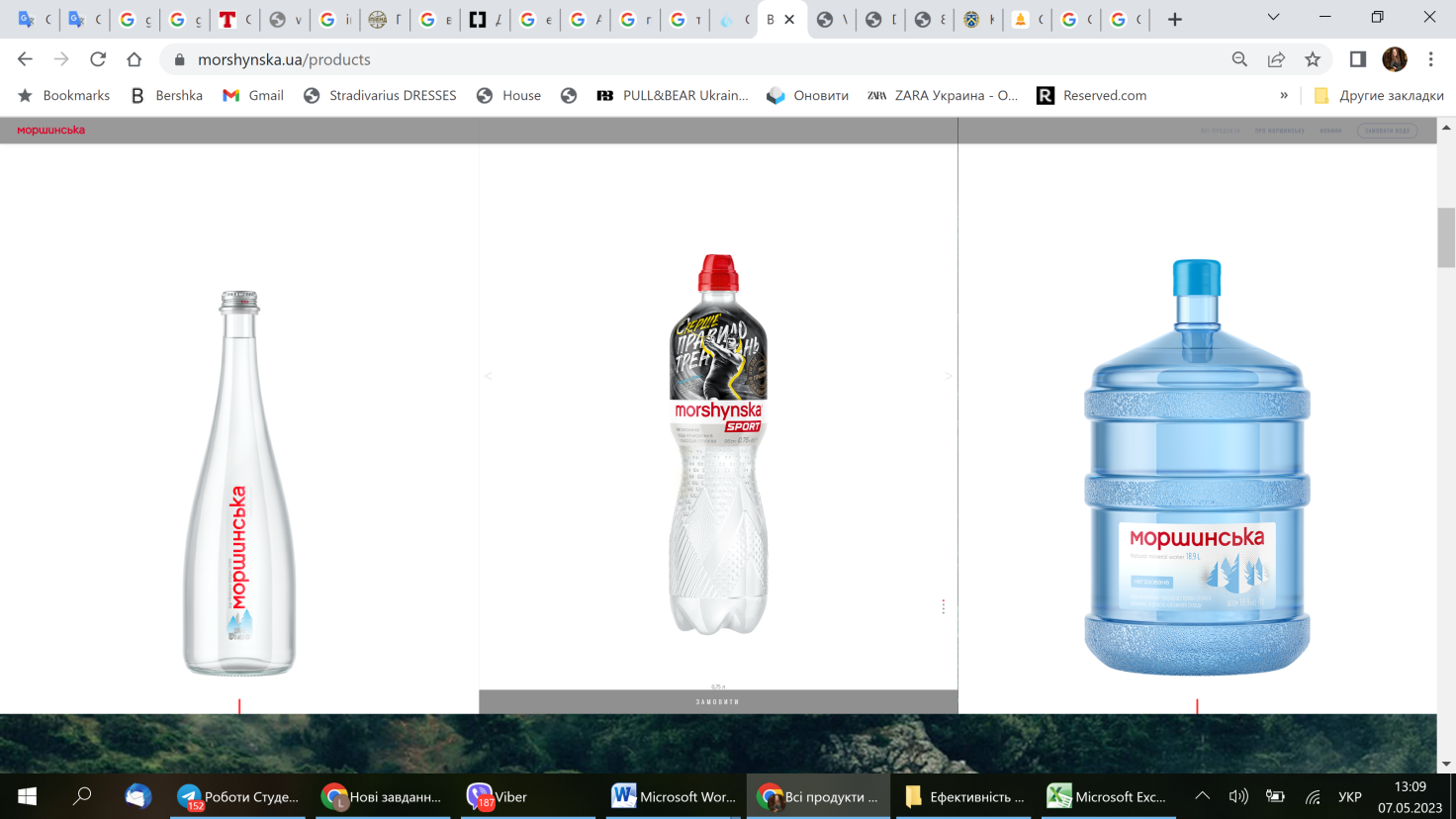 ВСТУП……………………………………………………………………….3Розділ 1. Теоретичні засади використання необоротних активів підприємства…………………………………………………………………. 51.1   Сутність і зміст необоротних активів підприємства…………………. 51.2   Амортизація, форми відтворення та знос необоротних активів підприємства………………………………………………………………….101.3   Методичні підходи до оцінювання використання необоротних активів підприємства…………………………………………………………14Розділ 2. Аналіз господарської діяльності та ефективності використання необоротних активів ПРАТ «Моршинський завод мінеральних вод «Оскар»……………………………………………………………………….192.1 Загальні відомості про підприємство…………………………………..192.4. Аналіз фінансових результатів та оцінка фінансового стану…………202.5 Аналіз ефективності використання необоротних активів ПРАТ «Моршинський завод мінеральних вод «Оскар»…………………………..26Розділ 3. Шляхи та напрями підвищення ефективності використання необоротних активів ПРАТ «Моршинський завод мінеральних вод «Оскар»………………………………………………………………………...323.1 Напрями підвищення ефективності використання необоротних активів ПРАТ «Моршинський завод мінеральних вод «Оскар»…………..323.2. Впровадження нового обладнання з метою підвищення використання необоротних активів підприємства………………………….343.3. Вплив запропонованого заходу на необоротних активів підприємства………………………………………………………………….43ВИСНОВКИ…………………………………………………………………. 47СПИСОК ВИКОРИСТАНОЇ ЛІТЕРАТУРИ……………………………….50ДОДАТОК……………………………………………………………………53№ПоказникиРокиРокиВідхилення (+/-)Відхилення (+/-)з/пПоказники20212022абсолвідн1Чистий дохід від реалізації продукції (товарів, робіт, послуг)1366502153001516351311,972Собівартість реалізованої продукції (товарів, робіт, послуг)1046379116293111655211,143Валовий прибуток (збиток)3201233670844696114,674Інші операційні доходи165707838-8732-52,705Адміністративні витрати4422840380-3848-8,706Витрати на збут3954334191-5352-13,537Інші операційні витрати13871395912572906,428Фінансовий результат від операційної діяльності прибуток/збиток2515352863923485713,869Дохід від участі в капіталі0000,0010Інші фінансові доходи667269,0911Інші доходи0000,0012Фінансові витрати8277455-7822-94,5013Втрати від участі в капіталі0000,0014Інші витрати 528482377-50471-95,5015Фінансовий результат до оподаткування:1904762836329315648,9115Прибуток/збиток1904762836329315648,9116Витрати з податку на прибуток33221515911837055,3017Чистий фінансовий результат:1572552320417478647,5617Прибуток/збиток1572552320417478647,56ПоказникПоказникПорядок розрахунку за даними форм № 1, 2 (рядки, графи)Порядок розрахунку за даними форм № 1, 2 (рядки, графи)202120222022Абсолютне відхиленняАбсолютне відхиленняВитратні показникиВитратні показникиВитратні показникиВитратні показникиВитратні показникиВитратні показникиВитратні показникиВитратні показникиВитратні показникиРентабельність  виробничих витрат, %Рентабельність  виробничих витрат, %Ф. № 2: 2090 (2095)/Ф. № 2: 2050×100Ф. № 2: 2090 (2095)/Ф. № 2: 2050×10030,5931,5731,570,970,97Рентабельність  операційних витрат, %Рентабельність  операційних витрат, %Ф. № 2: 2190 (2195) / Ф. № 2: 2050+2130+2150+2180×100Ф. № 2: 2190 (2195) / Ф. № 2: 2050+2130+2150+2180×10022,2322,8822,880,660,66Загальна рентабельність витрат господарської діяльності, %Загальна рентабельність витрат господарської діяльності, %Ф. № 2: 2290 (2295) / Ф. № 2: 2050+2130+2150+2180+ +2250+2255+2270×100Ф. № 2: 2290 (2295) / Ф. № 2: 2050+2130+2150+2180+ +2250+2255+2270×10015,9722,6122,616,646,64Чиста рентабельність витрат господарської діяльності, %Чиста рентабельність витрат господарської діяльності, %Ф. № 2: 2350 (2355) / Ф. № 2: 2050+2130+ +2150+2180+2250+2255 +2270+2300×100Ф. № 2: 2350 (2355) / Ф. № 2: 2050+2130+ +2150+2180+2250+2255 +2270+2300×10012,8317,7717,774,944,94Коефіцієнт окупності виробничих витратКоефіцієнт окупності виробничих витратФ. № 2: 2000 / Ф. № 2: 2050Ф. № 2: 2000 / Ф. № 2: 20501,311,321,320,010,01Коефіцієнт окупності операційних витратКоефіцієнт окупності операційних витратФ. № 2: 2000+2120 / Ф. № 2: 2050+2130+2150+2180Ф. № 2: 2000+2120 / Ф. № 2: 2050+2130+2150+2180122,23122,88122,880,660,66Коефіцієнт окупності адміністративних витратКоефіцієнт окупності адміністративних витратФ. № 2: 2000 / Ф. № 2: 2130Ф. № 2: 2000 / Ф. № 2: 213030,9037,8937,896,996,99Коефіцієнт окупності витрат на збутКоефіцієнт окупності витрат на збутФ. № 2: 2000 / Ф. № 2: 2150Ф. № 2: 2000 / Ф. № 2: 215034,5644,7544,7510,1910,19Дохідні показникиДохідні показникиДохідні показникиДохідні показникиДохідні показникиДохідні показникиДохідні показникиДохідні показникиДохідні показникиРентабельність продажу, %Рентабельність продажу, %Ф. № 2: 2090 (2095) / Ф. № 2: 2000×100Ф. № 2: 2090 (2095) / Ф. № 2: 2000×10023,4323,9923,990,570,57Рентабельність доходу від операційної діяльності, %Рентабельність доходу від операційної діяльності, %Ф № 2: 2190 (2195) / Ф. № 2: 2000+2120×100Ф № 2: 2190 (2195) / Ф. № 2: 2000+2120×10018,1918,6218,620,440,44 Чиста рентабельність сукупного капіталу, %Ф. № 2: 2350 (2355) / Ф. № 1: (1900, гр.3+ 1900, гр.4)÷2×100Ф. № 2: 2350 (2355) / Ф. № 1: (1900, гр.3+ 1900, гр.4)÷2×10013,2113,2113,2119,4919,496,28Загальна рентабельність власного капіталу, %Ф. № 2: 2290 (2295) / Ф. № 1: (1495, гр.3+1495, гр.4)÷2×100Ф. № 2: 2290 (2295) / Ф. № 1: (1495, гр.3+1495, гр.4)÷2×10026,9726,9726,9740,1640,1613,19Чиста рентабельність  власного капіталу, %Ф. № 2: 2350 (2355) / Ф. № 1: (1495, гр.3+ 1495, гр.4)÷2×100Ф. № 2: 2350 (2355) / Ф. № 1: (1495, гр.3+ 1495, гр.4)÷2×10022,2722,2722,2732,8632,8610,59Загальна рентабельність необоротних активів, %Ф. № 2: 2290 (2295) / Ф. № 1: (1010 гр.3+1010 гр.4)÷2×100Ф. № 2: 2290 (2295) / Ф. № 1: (1010 гр.3+1010 гр.4)÷2×10037,9437,9437,9456,4956,4918,55Чиста рентабельність необоротних активів, %Ф. № 2: 2350 (2355) / Ф. № 1: (1010 гр.3+1010 гр.4)÷2×100Ф. № 2: 2350 (2355) / Ф. № 1: (1010 гр.3+1010 гр.4)÷2×10031,3231,3231,3246,2246,2214,90Коефіцієнт окупності сукупного капіталуФ. № 2: 2000 Ф. № 1: (1900, гр.3+ +1900, гр.4)÷2Ф. № 2: 2000 Ф. № 1: (1900, гр.3+ +1900, гр.4)÷21,151,151,151,281,280,14Коефіцієнт окупності власного капіталуФ. № 2: 2000 Ф. № 1: (1495, гр.3+ +1495, гр.4)÷2Ф. № 2: 2000 Ф. № 1: (1495, гр.3+ +1495, гр.4)÷21,931,931,932,172,170,23Період окупності сукупного капіталу, роківФ. № 1: (1900, гр.3+1900, гр.4)÷2 Ф. № 2: 2350Ф. № 1: (1900, гр.3+1900, гр.4)÷2 Ф. № 2: 235088855-3Період окупності власного капіталу, роківФ. № 1: (1495, гр.3+ +1495, гр.4)÷2 Ф. № 2: 2350Ф. № 1: (1495, гр.3+ +1495, гр.4)÷2 Ф. № 2: 235044433-1Рентабельність діяльності (робіт, послуг), %Ф2р.2350 або р.2355 / Ф2р.2000*100Ф2р.2350 або р.2355 / Ф2р.2000*10011,5111,5111,5115,1715,173,66Рентабельність продукції, %Ф2р.2290(або р. 2295) / Ф2 р.2050*100Ф2р.2290(або р. 2295) / Ф2 р.2050*10018,2018,2018,2024,3924,396,19Групи необоротних активівЗначення показника, на кінець періодуЗначення показника, на кінець періодуЗначення показника, на кінець періодуЗначення показника, на кінець періодуЗначення показника, на кінець періодуЗначення показника, на кінець періодуАбсолютне відхилення,Абсолютне відхилення,Відносне відхилення, %Відносне відхилення, %Відхилення поВідхилення поГрупи необоротних активів202020202021202120222022тис. грн.тис. грн.Відносне відхилення, %Відносне відхилення, %структурі ОЗструктурі ОЗГрупи необоротних активівтис. грн.питома вага, %тис. грн.питома вага, %тис. грн.питома вага, %2021 до 20202022 до 20212021 до 20202022 до 20212021 до 20202022 до 20211234567910111213141. Виробничого призначення:646919100,00923313100,001499756100,0027639457644342,7262,430,000,00будівлі та споруди19659930,3921908423,7329435119,63224857526711,4434,36-6,66-4,10машини та обладнання38946260,2041852245,3374556349,71290603270417,4678,14-14,874,38транспортні засоби127081,96205002,22242411,627792374161,3218,250,26-0,60офісні меблі та комп'ютерні обладання322144,98371974,03481363,2149831093915,4729,41-0,95-0,82незавершене виробництво та незмонтоване обладнання159362,4622801024,6938746525,842120741594551330,7969,9322,231,14Усього646919100,00923313100,001499756100,0027639457644342,7262,4300ПоказникНормативне значенняЗначення показникаЗначення показникаЗначення показникаАбсолютне відхиленняАбсолютне відхиленняПоказникНормативне значення2020202120222021 до 20202022 до 20211234567Коефіцієнт зносу ОЗ<0,50,530,540,390,02-0,16Коефіцієнт придатності>0,50,470,460,61-0,020,16ПоказникиОд. виміруЗначення показникаЗначення показникаЗначення показникаАбсолютне відхиленняАбсолютне відхиленняВідносне відхилення, %Відносне відхилення, %ПоказникиОд. виміруЗначення показникаЗначення показникаЗначення показникаАбсолютне відхиленняАбсолютне відхиленняВідносне відхилення, %Відносне відхилення, %ПоказникиОд. виміру2020202120222021 до 20202022 до 20212021 до 20202022 до 2021123456789Чистий дохід від реалізації тис. грн.12158151366502153001515068716351312,3911,97Середньорічна вартість необоротних активів тис. грн.30129230972768421384353744862,8120,91Середньо-облікова чисельність  ПВПосіб48750953922304,525,89Чистий  прибутоктис. грн.641351572552320419312074786145,1947,56Віддача необоротних активівгрн./грн.4,044,412,240,38-2,189,33-49,32Місткість необоротних активівгрн./грн.0,250,230,45-0,020,22-8,5497,3Озброєність праці необоротними активамитис. грн./ос.618,67608,51269,41-10,17660,91-1,64108,61Рентабельність необоротних активів%0,210,510,340,29-0,17ХХАналізоване майноВимірювачПоказникПовна вартість ОЗгрн7804282термін служби майнаміс.120метод нарахування амортизації-лінійнийВартість майна без ПДВгрн6613798Придбання за власні засоби необхідні коштигрн7804282Коефіцієнт прискорення амортизаціїкоеф.1кредитСума кредитутыс. грн.7804282Строк кредитуміс.36Процентна ставка по кредиту%17,00%Періодичність виплати основної суми кредитуміс.1Періодичність виплати відсотківміс.1Коефіцієнт прискорення амортизації лізингкоеф.1термін лізингуміс.36щомісячна винагорода лізингодавцю (без ПДВ)%13%Величина відрахувань лізингодавцю (без ПДВ)тыс. грн.2579381Щомісячні страхові відрахування по предмету лізингу (без ПДВ)Остат.0,40%Викуп майна в кінці терміну лізингутыс. грн.6613798На чиєму балансі знаходиться майно-лизингодавцяАвансовий платіж (в% від вартості майна) (без ПДВ)%20%Коефіцієнт прискорення амортизаціїкоеф.3термінміс.36ставкаLibor USD5,38%Період (міс.)Повернена частина кредитуВідсотки по кредитуЗагальна сума кредиту і відсотків2341284602341284601 міс. (1)167683278110560661,7278243939,72 міс. (1)170058791,1108185148,6278243939,73 міс. (1)172467957,3105775982,4278243939,74 міс. (1)174911253,4103332686,3278243939,75 міс. (1)177389162,8100854776,9278243939,76 міс. (1)17990217698341763,73278243939,77 міс. (1)182450790,195793149,57278243939,78 міс. (1)185035509,793208430,04278243939,79 міс. (1)18765684690587093,66278243939,710 міс. (1)19031531887928621,67278243939,711 міс. (1)193011451,785232488278243939,712 міс. (1)195745780,682498159,1278243939,713 міс. (2)198518845,879725093,87278243939,714 міс. (2)201331196,176912743,56278243939,715 міс. (2)204183388,174060551,61278243939,716 міс. (2)207075986,171167953,62278243939,717 міс. (2)210009562,568234377,15278243939,718 міс. (2)21298469865259241,68278243939,719 міс. (2)216001981,262241958,45278243939,720 міс. (2)219062009,359181930,39278243939,721 міс. (2)222165387,856078551,92278243939,722 міс. (2)225312730,852931208,93278243939,723 міс. (2)228504661,149739278,58278243939,724 міс. (2)231741810,546502129,21278243939,725 міс. (3)235024819,543219120,23278243939,726 міс. (3)238354337,739889601,95278243939,727 міс. (3)241731024,236512915,5278243939,728 міс. (3)24515554733088392,66278243939,729 міс. (3)24862858429615355,74278243939,730 міс. (3)252150822,226093117,47278243939,731 міс. (3)255722958,922520980,82278243939,732 міс. (3)259345700,818898238,9278243939,733 міс. (3)263019764,915224174,81278243939,734 міс. (3)266745878,211498061,47278243939,735 міс. (3)270524778,27719161,53278243939,736 міс. (3)274357212,43886727,18278243939,6Всього:7804282000244662828810250910288Період (міс.)Повернена частина кредитуВідсотки по кредитуЗагальна сума кредиту і відсотків1951070501951070501 міс. (1)39021410198399968,9237421378,92 міс. (1)38029410,16199391968,7237421378,93 міс. (1)37032450,31200388928,6237421378,94 міс. (1)36030505,67201390873,2237421378,95 міс. (1)35023551,3202397827,6237421378,96 міс. (1)34011562,17203409816,7237421378,97 міс. (1)32994513,08204426865,8237421378,98 міс. (1)31972378,75205449000,1237421378,99 міс. (1)30945133,75206476245,1237421378,910 міс. (1)29912752,53207508626,3237421378,911 міс. (1)28875209,4208546169,5237421378,912 міс. (1)27832478,55209588900,3237421378,913 міс. (2)26784534,05210636844,8237421378,914 міс. (2)25731349,82211690029237421378,915 міс. (2)24672899,68212748479,2237421378,916 міс. (2)23609157,28213812221,6237421378,917 міс. (2)22540096,17214881282,7237421378,918 міс. (2)21465689,76215955689,1237421378,919 міс. (2)20385911,31217035467,5237421378,920 міс. (2)19300733,98218120644,9237421378,921 міс. (2)18210130,75219211248,1237421378,922 міс. (2)17114074,51220307304,4237421378,923 міс. (2)16012537,99221408840,9237421378,924 міс. (2)14905493,79222515885,1237421378,925 міс. (3)13792914,36223628464,5237421378,926 міс. (3)12674772,04224746606,8237421378,927 міс. (3)11551039225870339,9237421378,928 міс. (3)10421687,3226999691,6237421378,929 міс. (3)9286688,85228134690237421378,930 міс. (3)81460151,4229275363,5237421378,931 міс. (3)6999638,58230421740,3310735514,932 міс. (3)5847529,88231573849237421378,933 міс. (3)4689660,63232731718,2237421378,934 міс. (3)3526002,04233895376,8237421378,935 міс. (3)2356525,16235064853,7237421378,936 міс. (3)1181200,89236240178237421378,9Всього:101130882578042820008815590825Статті витратВласні засобиКредитЛізингІноземне фінансуванняВартість майна (без ПДВ)661379866137982658746 (Лізингові платежі)6613798ПДВ119048411904845571461190484Виплата суми основного боргу78042827804282Виплата відсотків24466281011308викупна вартість6613798ПДВ до викупної вартості1190484Амортизаційні відрахування198414019841401984140Транспортні витрати101852101852-101845101852Економія по податку на прибуток396828886153531749599090ПДВ до відшкодування1190484119048411904841190484Відтік грошових коштів4334682748246986389506334212КоефіцієнтЗначение коефіцієнтів за аналізуючий періодЗначение коефіцієнтів за аналізуючий періодЗначение коефіцієнтів за аналізуючий періодЗначение коефіцієнтів за аналізуючий періодКоефіцієнтбазовийбазовийпроектнийпроектнийКоефіцієнтна початок періодуна кінець періодуна початок періодуна кінець періодуКоефіцієнт зносу (Кз, %)0,660,650,650,64Коефіцієнт придатності (Кп, %)0,340,350,350,36